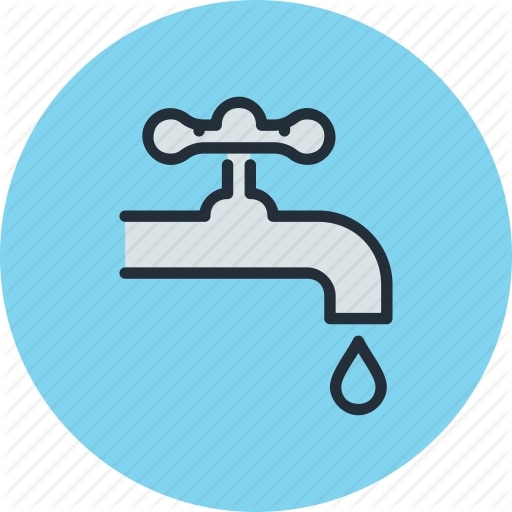 Bill to       								Ship toName: [Name]                            					Name: [Name]                            Street Address: [Street Address]					Street Address: [Street Address]City, State: [City, State]							City, State: [City, State]ZIP Code: [ZIP Code]							ZIP Code: [ZIP Code]Thank you for your business![Company Name]Name: [Name]Street Address: [Street Address]City, State: [City, State]ZIP Code: [ZIP Code]Phone: [Phone]E-mail: [E-Mail]WATER BILL INVOICEInvoice # [No]Date: March 9, 2019DescriptionQuantity$ / UnitAmount ($)[Comments or Special Instructions]SUBTOTALDISCOUNTSHIPPINGPayment is due within [Number (#)] days.TAXTOTAL